ПРИЗНАКИ РАХИТА У ДЕТЕЙКраниотабес — патологическое размягчение теменных и затылочной костей. 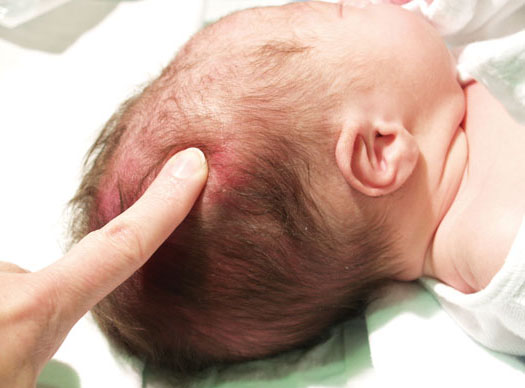 При пальпации ребер у здоровых детей ощущается едва заметное утолщение в области перехода костной части в хрящевую. Значительные утолщения («четки») связывают с рахитом, как и утолщения в области эпифизов лучевых и малоберцовых костей  - необходимо согнуть руку в лучезапястном суставе и рука исследователя скользит по  поверхности лучезапястного сустава («браслетки») и фаланг пальцев («нити жемчуга») – для из определения необходимо согнуть фаланги пальцев – рука исследователя проводит по поверхности фаланг.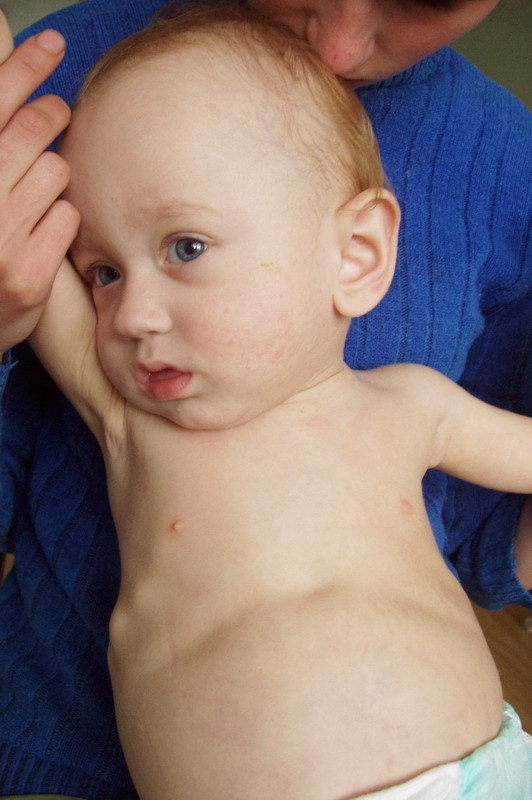 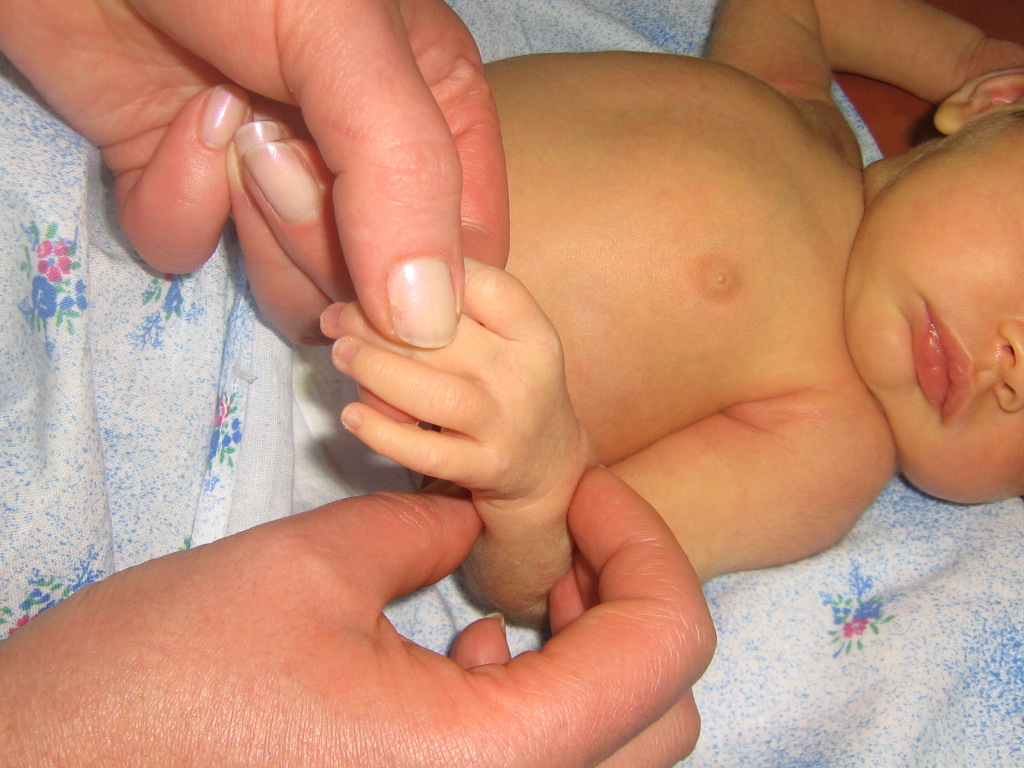  Поддатливость краев родничка и облысение затылка. 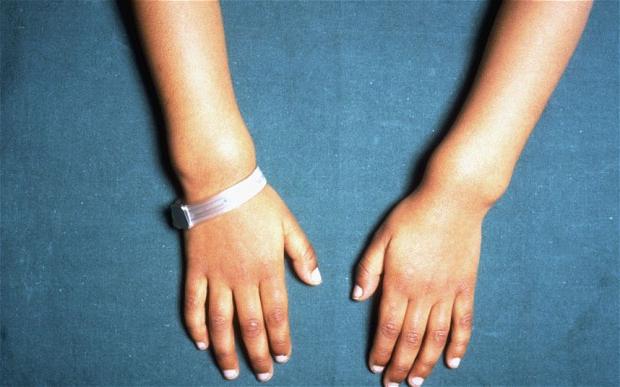 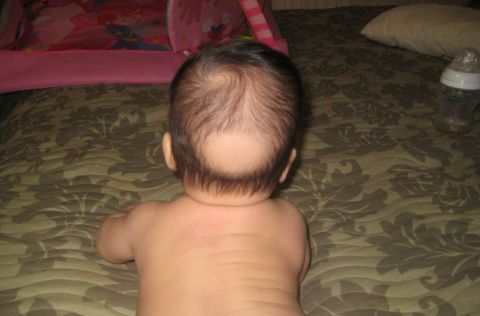 Лобные и теменные бугры (квадратная голова, олимпийский лоб).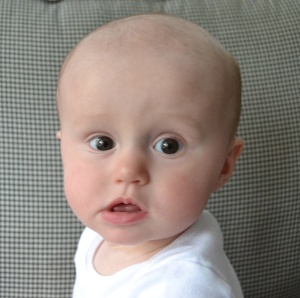 Симптом треноги.
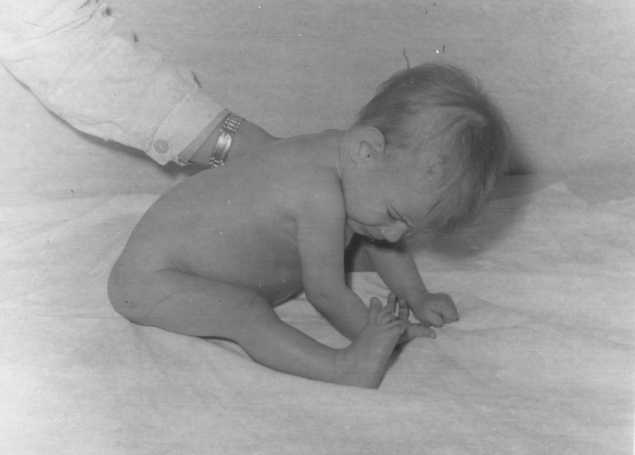 Искривление костей конечностей, таза, позвоночника, килевидная деформация грудной клетки, Гаррисонова борозда.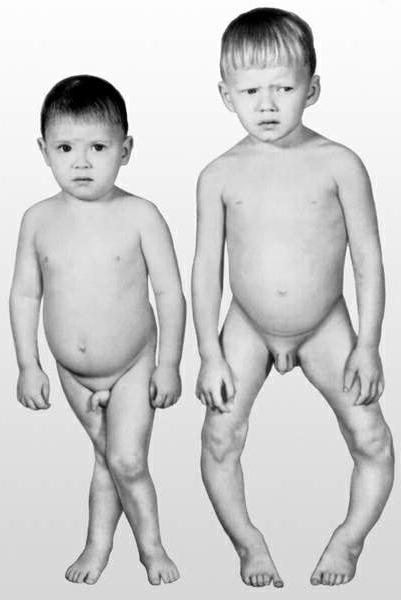 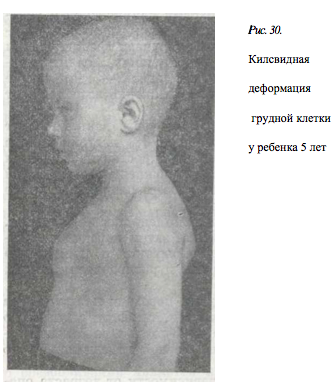 «Лягушачий» живот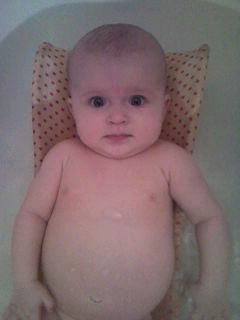 